НАПЕЧАТАТЬЭкскурсия на ООО «Холодильник»	Перед учащимися объединения «Начни своё дело» 29.05.18 (16 чел.) распахнуло свои двери  ООО «Нижнетагильский холодильник», основанное  в 2006 году, но продолжающее  традиции производства мороженого с 1935 года. Новые технологии позволяют предприятию выпускать широкий ассортимент высококачественного мороженого: около 35 видов. Продукция компании  отлично зарекомендовала себя не только в Н.Тагиле, но и  в Челябинской, Тюменской областях, а также Пермском крае. 	Экскурсию для ребят провела менеджер Черных Алевтина  Викторовна.  Экскурсанты прошли по цехам фабрики и  увидели производство самого любимого детьми и взрослыми сладкого лакомства - мороженого. Молодые люди  узнали, из чего производятся вафельные стаканчики и начинка, посетили конвейер по производству традиционного пломбира в стаканчике и, конечно, попробовали только что произведённое мороженое. 	Мероприятие понравилось всем учащимся,  и они надеются, что на следующий учебный год Нижнетагильский муниципальный фонд поддержки предпринимательства организует им новые экскурсии и встречи с предпринимателями города.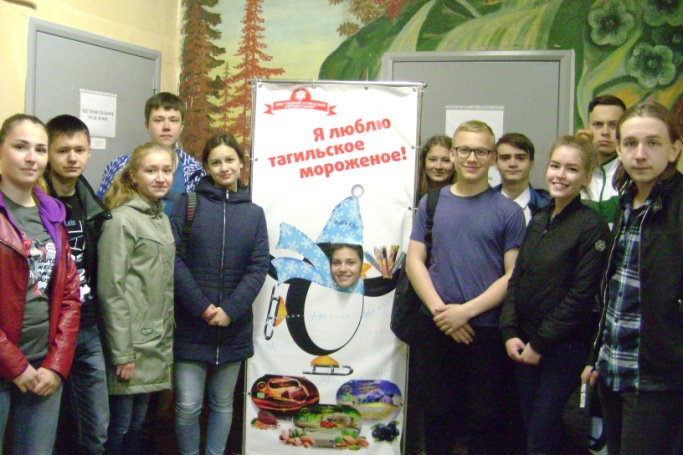 